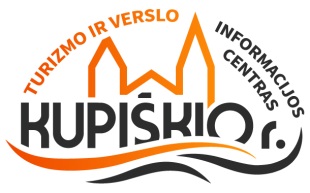 1 dienos ekskursijos pasiūlymasEkskursijos planą sudėlioti padės Kupiškio rajono turizmo ir verslo informacijos centro darbuotojai. Mūsų kontaktai:Tel. +370 459 52 505, +370 672 02 034El. p. turizmas@infokupiskis.ltEkskursijos kaina priklausys nuo ekskursijos trukmės, pasirinktos (-ų) edukacijos (-ų) ir asmenų skaičiaus. 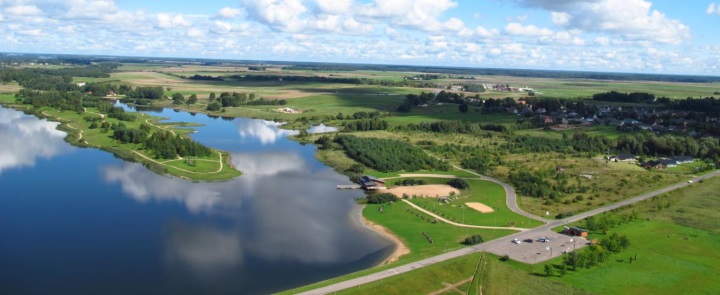  VietovėKą veikti?Adomynė Adomynės dvaras ir dvaro parko lankymas, Adomynės bažnyčia Pasivaikščiojimas po dvarą, pažintis su dvaro istorija (gido paslauga).Edukacinės programos:„Dvaro ponios arbatėlė“ „Adomo pietūs“ „Pirmyn į praeitį“ „Smagu širdžiai, gardu pilvui“ (su etnografiniu ansambliu „Jara“) „Adomynės lobio ieškojimas“Pagrabinių bandelių degustacija. Tel. pateiravimui +370 640 96 175 (Virginija Pakalniškienė)KupiškisEkskursija po Kupiškio miestą su gidu ( minimali trukmė 2 val.):Kupiškio Kristaus žengimo į dangų bažnyčiaKupiškio etnografijos muziejusH. Orakausko skulptūrų parkas „Muziejus po atviru dangumi“;Lauryno Stuokos-Gucevičiaus miesto aikštė;Buvusi žydų sinagogaAukštupėnų piliakalnisKupiškio mariosUošvės Liežuvio salaKupiškisPietūs: kavinė „Upės kepyklėlė“             restoranas „Provinsalis“             traktierius „Dyvai“     PalėvenėPalėvenės Šv. Domininko bažnyčiaTel. pasiteiravimui +370 613 96 265 (Aldona Ramanauskienė)PalėvenėPalėvenės buvusio Dominikonų vienuolyno svirno ir rūsių lankymas, pažintis su vienuolyno istorija (gido paslauga).Edukacinė programa “Vienuolių gyvenimo būdas ir virtuvė“, kurios metus susipažinsite su vienuolių maistu ir gyvenimo būdu ir paragausite vieną pasirinktą patiekalą: Žuvienė, Troškinys, Virtienis arba Vienuolyno „baronka“.Edukacinė programa „Un Palavanas stolo“ (susipažinsite su aludarystės tradicijomis ir paragausite sertifikuoto naminio alaus)Edukacinė programa „Skriptoriumas“ (rašymas žąsies plunksna)Edukacinė programa „Baronkos kepimas“ (vaikams) Edukacinė programa „Kas tas vienuolynas“ (vaikams).NoriūnaiNoriūnų dvaras – savarankiškas lankymas iš išorėsStirniškėsStirniškių (Komarų) dvaras: susipažinsite su Komaro anūke, išgirsite giminės istoriją.Tel. pasiteiravimui +370 677 07708 (Nijolė Milaknienė)UoginiaiUoginių A Petrausko muziejaus lankymas